Station 11.) Review the following expressions. Determine which symbol (<, >, or =) could be placed in the blank to make a true mathematical statement. 
a.)  -6 ∙ -6  _____  |-6 ∙ -6|	    b.) 

c.)   2 ∙ -5  _____  -2 ∙ 5	    d.)  |-4 ÷ (-1)| _____ |4 ÷ 1|Station 11.) Review the following expressions. Determine which symbol (<, >, or =) could be placed in the blank to make a true mathematical statement. 
a.)  -6 ∙ -6  _____  |-6 ∙ -6|	    b.) 

c.)   2 ∙ -5  _____  -2 ∙ 5	    d.)  |-4 ÷ (-1)| _____ |4 ÷ 1|Station 21.)   Use the number line to answer the questions.a)  A ∙ -4 = _____	 		c)  C ∙ -3 = _____   b)  B ∙ 1 = _____    		d)  D ∙ -6 = ______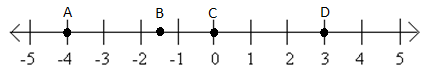 2.)  When multiplying two negative integers, is your answer always, sometimes, or never negative?  Explain.Station 21.)   Use the number line to answer the questions.a)  A ∙ -4 = _____	 		c)  C ∙ -3 = _____   b)  B ∙ 1 = _____    		d)  D ∙ -6 = ______2.)  When multiplying two negative integers, is your answer always, sometimes, or never negative?  Explain.Station 31)  Which situations are examples of equivalent expressions? (select ALL that apply)A.  3 sets of -2 and 2 sets of -3.
B.  The opposite of 4 sets of 5 and -4 ∙ -5.C.  The opposite of 6 sets of -8 and -6 ∙ -8.D.  4 sets of -4 and the opposite of 4 sets of 4.E.  The opposite of 5 sets of -2 and -5 ∙ -2.2)  Which equations are true?
I.      = 
II.     =  
III.    (-4)⁴ = -4⁴
Station 31)  Which situations are examples of equivalent expressions? (select ALL that apply)A.  3 sets of -2 and 2 sets of -3.
B.  The opposite of 4 sets of 5 and -4 ∙ -5.C.  The opposite of 6 sets of -8 and -6 ∙ -8.D.  4 sets of -4 and the opposite of 4 sets of 4.E.  The opposite of 5 sets of -2 and -5 ∙ -2.2)  Which equations are true?
I.      = 
II.     =  
III.    (-4)⁴ = -4⁴Station 4In a given equation, a, b, and c are nonzero rational numbers.a · b = cGiven this equation, insert one number into each box to complete four true equations.(Use a, b, c, -a, -b, or –c to fill in the blanks).Station 4In a given equation, a, b, and c are nonzero rational numbers.a · b = cGiven this equation, insert one number into each box to complete four true equations.(Use a, b, c, -a, -b, or –c to fill in the blanks).Station 5Identify which of the following numbers makes each statement true.  There might be more than one number for each statement.8          -3	          0          2          -1          9          -4          -8A.  Statement #1:  	-4 ∙ ______ = a positive numberB.  Statement #2:  	_______ ÷ 2 = a negative numberC.  Statement #3:  	_______ ∙ (4) = zeroD.  Statement #4:  	-3 ∙ _______ = a negative numberStation 5Identify which of the following numbers makes each statement true.  There might be more than one number for each statement.8          -3	          0          2          -1          9          -4          -8A.  Statement #1:  	-4 ∙ ______ = a positive numberB.  Statement #2:  	_______ ÷ 2 = a negative numberC.  Statement #3:  	_______ ∙ (4) = zeroD.  Statement #4:  	-3 ∙ _______ = a negative numberStation 6The temperature at midnight was 3 degrees below zero.  For the next 5 hours, the temperature dropped at a steady rate of 2 degrees per hour.  After that, the temperature rose steadily 4 degrees per hour.  At what time was the temperature 7 degrees above zero?   Station 6The temperature at midnight was 3 degrees below zero.  For the next 5 hours, the temperature dropped at a steady rate of 2 degrees per hour.  After that, the temperature rose steadily 4 degrees per hour.  At what time was the temperature 7 degrees above zero?   Station 7Are the expressions equivalent?  Write yes or no.and       -3 ∙ 25    and    25 ∙ (-3) and  -    -22(9)(4)    and    (-22)(-9)(-4)   (-8)⁴    and    (-8)(4)   (-5)⁴    and    -5⁴       and   -   -29(-3)     and    -3(29)   Station 7Are the expressions equivalent?  Write yes or no.and       -3 ∙ 25    and    25 ∙ (-3) and  -    -22(9)(4)    and    (-22)(-9)(-4)   (-8)⁴    and    (-8)(4)   (-5)⁴    and    -5⁴       and   -   -29(-3)     and    -3(29)   Station 8The population of a small town is changing at a rate of -255 people per year. How long will it take for the change in population to be -2,040 people?Station 8The population of a small town is changing at a rate of -255 people per year. How long will it take for the change in population to be -2,040 people?Station 9Fill in the blank for each.  Use the choices give.  (Can be more than one)5(-2)(3) =    ___∙ ___ (5)		          A.  2     -3Choices:	          B.   -2    -3		          C.   2      3		          D.  -2     32)       11(-2) ∙ 4  = ___∙ ___ ∙ 11 		             A.  2      4Choices:	             B.   2     -4		             C.   -2    4		             D.  -2    -43)  	8(-4 + 2) =   (___ –  ___)8 		          A.  2       -4Choices:	          B.   -2      -4		          C.  2         4		          D.  -2       4Station 9Fill in the blank for each.  Use the choices give.  (Can be more than one)5(-2)(3) =    ___∙ ___ (5)		          A.  2     -3Choices:	          B.   -2    -3		          C.   2      3		          D.  -2     32)       11(-2) ∙ 4  = ___∙ ___ ∙ 11 		             A.  2      4Choices:	             B.   2     -4		             C.   -2    4		             D.  -2    -43)  	8(-4 + 2) =   (___ –  ___)8 		          A.  2       -4Choices:	          B.   -2      -4		          C.  2         4		          D.  -2       4Station 10A football team lost 9 yards on each of three consecutive plays.  Write an expression for this situation.  Then find the team’s total change in position for the three plays.The value of a piece of office equipment is changing at a rate of -$175 per year. How long will it take for the change in value to be -$1,050?  Write an equation.  Then solve to find the answer.Station 10A football team lost 9 yards on each of three consecutive plays.  Write an expression for this situation.  Then find the team’s total change in position for the three plays.The value of a piece of office equipment is changing at a rate of -$175 per year. How long will it take for the change in value to be -$1,050?  Write an equation.  Then solve to find the answer.Multiplying and Dividing Integers Stations	 Name: _________________________________Station 1____________________________________________________________________Station 21.____________________________________2. _______________________________________________________________________________________________________Station 31) ____________________________2) _______________Station 4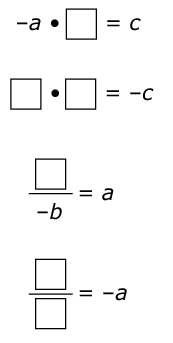 Station 9____________________________Station 10Expression: _______________________________________       Answer: _________Equation: _______________________________________       Answer: _________